УТВЕРЖДЕНОПротокол   заседания Общественного  советапо  независимой  оценке качества  услугот «_06_»  ___декабря __ 2016 г. № 5Аналитический отчет по сбору, обобщению и анализу информации о качестве оказания услуг подведомственными организациями Управления культуры, молодежной политики, туризма и спорта города БайконурОтделом культуры и туризма (далее – ОКиТ) Управления культуры, молодежной политики, туризма и спорта (далее – УКМПТиС), в период с 20 октября  2016 года по 15 декабря 2016 года, проведена работа по сбору, обобщению и анализу данных, полученных в ходе проведения независимой оценки качества оказания услуг организациями культуры города Байконур.Независимая оценка качества услуг проводилась в соответствии:с приказом Министерства культуры Российской Федерации от 20 ноября 2015 года № 2830 «Об утверждении методических рекомендаций по проведению независимой оценки качества оказания услуг организациями культуры»;с приказом Министерства культуры Российской Федерации от               20 февраля 2015 года № 277 «Об утверждении требований к содержанию и форме предоставления информации о деятельности организаций культуры, размещаемой на официальных сайтах уполномоченного органа исполнительной власти, органов государственной власти субъектов Российской Федерации, органов местного самоуправления и организаций культуры в сети «Интернет»;с приказом Министерства культуры Российской Федерации от                 05 октября 2015 года № 2515 «Об утверждении показателей, характеризующих общие критерии оценки качества оказания услуг организациями культуры»;с приказом Министерства культуры Российской Федерации от07 августа 2015 года № 2169 «Об утверждении перечня организаций культуры, в отношении которых не проводится независимая оценка качества оказания услуг в сфере культуры»;с приказом УКМПТиС от 06 октября 2016 г. № 14-1/3-176 «Об утверждении  Порядка проведения независимой оценки качества оказания услуг в сфере культуры, подведомственными УКМПТиС организациями культуры».	Независимая оценка качества оказания услуг организациями культуры является одной из форм общественного контроля и проводится в целях предоставления гражданам информации о качестве оказания услуг организациями культуры, а также в целях повышения качества их деятельности. Функции оператора, осуществляющего сбор, обработку и анализ информации о качестве оказания услуг организациями культуры, возложены на ОКиТ УКМПТиС.Независимая оценка качества (далее – НОК) проводилась по следующим направлениям:изучение и оценка данных, размещенных на официальном сайте организации культуры;изучение и оценка данных на официальном сайте для размещения информации о государственных и муниципальных учреждениях в сети «Интернет» www.bus.gov.ru;сбор данных и оценка удовлетворенности получателей услуг.НОК оказания услуг организациями культуры проводилась в отношении подведомственных УКМПТиС организаций культуры, которые оказывают государственные услуги в сфере культуры:	Показатели, характеризующие общие критерии оценки качества оказания услуг организациями культуры, утверждены приказом Министерства культуры Российской Федерации от 05 октября 2015 № 2515 «Об утверждении показателей, характеризующих общие критерии оценки качества оказания услуг организациями культуры».	Независимая оценка проводилась на основе следующих принципов: законность; открытость и публичность; независимость мнений граждан;полнота информации, используемой для проведения оценки.	Независимая оценка качества работы организаций, подведомственных УКМПТиС проводилась в целях: улучшения информированности потребителей о качестве работы организаций, оказывающих услуги в сфере культуры; повышения качества организации услуг населению. 	В ходе проведения независимой оценки для достижения указанных целей решались следующие задачи: получение сведений от получателей услуг организаций культуры, подведомственных УКМПТиС, о фактическом состоянии сферы оказания услуг; выявление соответствия представления информации о работе организации (в том числе на сайте) критериям полноты, актуальности, удобства для получателей услуг и иных заинтересованных граждан (организаций, специалистов); интерпретация и оценка полученных данных, построение рейтингов; формулирование предложений по повышению качества работы организаций культуры, подведомственных УКМПТиС; в дальнейшем, улучшение качества предоставления услуг организациями культуры, подведомственными УКМПТиС.	Независимая оценка качества оказания услуг организациями культуры предусматривает оценку условий оказания услуг по таким общим критериям, как:открытость и доступность информации об организации культуры;комфортность условий предоставления услуг и доступность их получения; время ожидания предоставления услуги; доброжелательность, вежливость, компетентность работников организаций культуры; удовлетворенность качеством оказания услуг.	Для проведения оценки уровня удовлетворенности качеством оказания услуг организации культуры обеспечили техническую возможность выражения мнений получателями услуг о качестве оказания услуг организациями культуры на своих официальных сайтах в сети «Интернет».Результат оценки уровня открытости и доступности информацииорганизаций культуры на Официальном сайте для размещенияинформации об государственных учрежденияхwww.bus.gov.ru	Требования размещения информации о деятельности учреждения культуры  в сети «Интернет» (www.bus.gov.ru) согласно приказу Министерства финансов Российской Федерации от 21 июля 2011 года № 86н и приказу Министерства культуры Российской Федерации от 20 ноября 2015 года № 2830«Об утверждении методических рекомендаций по проведению независимой оценки качества оказания услуг организациями культуры».	Учреждениями культуры информация по всем требуемым показателям размещается своевременно, есть вопросы и проблемы с работой сайта технического характера.Результаты оценки уровня открытости и доступности информации,          на официальном сайте организации культуры, отражающей полноту и качество информации об организации культуры, размещаемой на официальном сайте организации культуры в сети «Интернет»		При проведении НОК оказания услуг организациями культуры, подведомственными УКМПТиС, использовалась общедоступная информация об организациях культуры, размещаемая в форме открытых данных.	Информация о деятельности организаций культуры на своих официальных сайтах в сети «Интернет» размещается в соответствии с приказом Министерства культуры Российской Федерации от 20 февраля 2015 года № 277 «Об утверждении требований к содержанию и форме предоставления информации о деятельности организаций культуры, размещаемой на официальных сайтах уполномоченного органа исполнительной власти, органов государственной власти субъектов Российской Федерации, органов местного самоуправления и организаций культуры в сети «Интернет».Согласно нормам законодательства, «организации формируют открытые и общедоступные информационные ресурсы, содержащие информацию об их деятельности, и обеспечивают доступ к ресурсам посредством размещения их в информационно-телекоммуникационных сетях, в том числе на официальном сайте организации в сети «Интернет»». В рамках данного мониторинга обследуется наличие на сайте наиболее важных для пользователей ресурсов - информационных разделов, документов и материалов. Все параметры оценки являются содержательными, то есть они характеризуют свойство официального сайта в отношении информационного наполнения. Параметры рассматриваются как равнозначные и оценивание сайтов осуществляется по единственному критерию: «Наличие».При проведении мониторинга учитывалось не просто наличие той или инойинформации или сервиса, но и возможность быстрого и удобного поиска, необходимых сведений.На официальных сайтах учреждений культуры отсутствует следующая требуемая информация:     Вывод:Одной из важных составляющих сайта является хорошо организованная структура, позволяющая пользователю отыскать интересующую его информацию. Необходимо разработать единую структуру требуемых разделов, в которых понятно и доступно должна размещаться необходимая информация.Обратить внимание на качество предоставляемой информации.Усовершенствовать работу официальных сайтов и разместить недостающую информацию.Создать механизм обратной связи с получателями услуг для изучения общественного мнения о качестве оказываемых услуг (рубрики «вопрос-ответ» и др.).Организации культуры не стремятся размещать на своём сайте предписания органов контроля и надзора.Нет раздела, который содержит информацию о нормативной документации, регламентирующей деятельность учреждений культуры.Нет раздела «Материально-техническое обеспечение деятельности учреждения культуры»Рассмотреть возможность и обеспечить получение услуг в реальном времени на официальном сайте учреждения: он-лайн регистрация, электронный билет, бронирование билетов/электронных документов, электронная очередь, виртуальные экскурсии.Учреждениям культуры включить в план и провести дополнительные социологические опросы получателей услуг по предоставляемым государственным услугам.Результат оценки уровня удовлетворенности качеством оказания услуг организациями культуры на основе оценок получателей услугРезультат оценки удовлетворенности получателей услуг качеством оказания услуг организациями культуры методом опроса (анкетирование)На основании методических рекомендаций, утвержденных приказом  Министерства культуры Российской Федерации от  №2830, для получения объективной картины удовлетворенности получателей услуг качеством оказания услуг организациями культуры было определенно необходимое количество анкет:Итого в анкетировании приняли участие 450 респондентов из них:В процессе анализа 98%  респондентов, ответили не на все вопросы предложенной анкеты, необходимых для проведения оценки качества деятельности в соответствии с показателями.Для измерения в баллах уровня удовлетворенности, применялась следующая шкала оценки:	Общие данные:Возрастные категории участвующих в анкетирование:Образование:Среди респондентов, преобладали лица с высшим образованием (62,8%).Дополнительные вопросы в Анкетах, которые не входят в общий результат оценки, но которые дают ответы для общего анализа независимой оценки качества предоставления услуг:Открытость и доступность информации об организации культуры:Какое утверждение на ваш взгляд, лучше всего характеризует доступность информации об услугах нашего учреждения?Какое утверждение на ваш взгляд, лучше всего характеризует доступность информации о мероприятиях нашего учреждения?2. Вопросы для оценки удовлетворенности качеством оказания услуг:Из каких источников Вы получаете информацию о мероприятиях учреждений культуры?Часто Вы посещаете данное учреждение?Хотели бы Вы чаще посещать данное учреждение культуры?Какова цель Вашего посещения данного учреждения культуры?Если Вы пользовались услугами данного учреждения ранее, то как, по Вашему мнению, изменилась его работа за этот год?Низкие показатели по следующим вопросам:Вопросы, оценка которых входит в систему расчётов баллов:Вопросы на удовлетворенность комфортностью условий предоставления услуг и доступность их полученияОбщий результат (по всем учреждениям культуры) удовлетворенности комфортностью учреждений:Результат удовлетворенностью комфортности учреждений (по каждому учреждению отдельно):По удовлетворенности комфортностью условий предоставления услуг и доступности их получения:Неудовлетворенность комфортностью условий предоставления услуг и доступностью их получения:Удовлетворенность качеством обслуживания	Результатом анализа информации должна быть оценка таких параметров профессиональных показателей, как: По всем учреждениям культуры удовлетворенность качеством обслуживания составила:По каждому учреждению отдельно:	Наивысшее количество положительных ответов по промежуточному итогу показателей, характеризующих доброжелательность, вежливость, компетентность работников организаций культуры у ГБУ МИКБ (199 голосов):Неудовлетворенность качеством обслуживания:Удовлетворенность качеством оказания услугОбщий результат по всем учреждениям культуры:Результат по каждому учреждению культуры:Насколько вы удовлетворены качеством услуг нашего учреждения в целом?Неудовлетворенность качеством оказания услуг:3.1. Результат оценки удовлетворенности получателей услуг качеством оказания услуг организациями культуры методом интернет-опросаОбработано по 40 онлайн-анкет на официальных сайтах учреждений культуры. В таблице представлены результаты проведенного онлайн-опроса по всем учреждениям в соответствии с показателями:ГБУ МИКБ: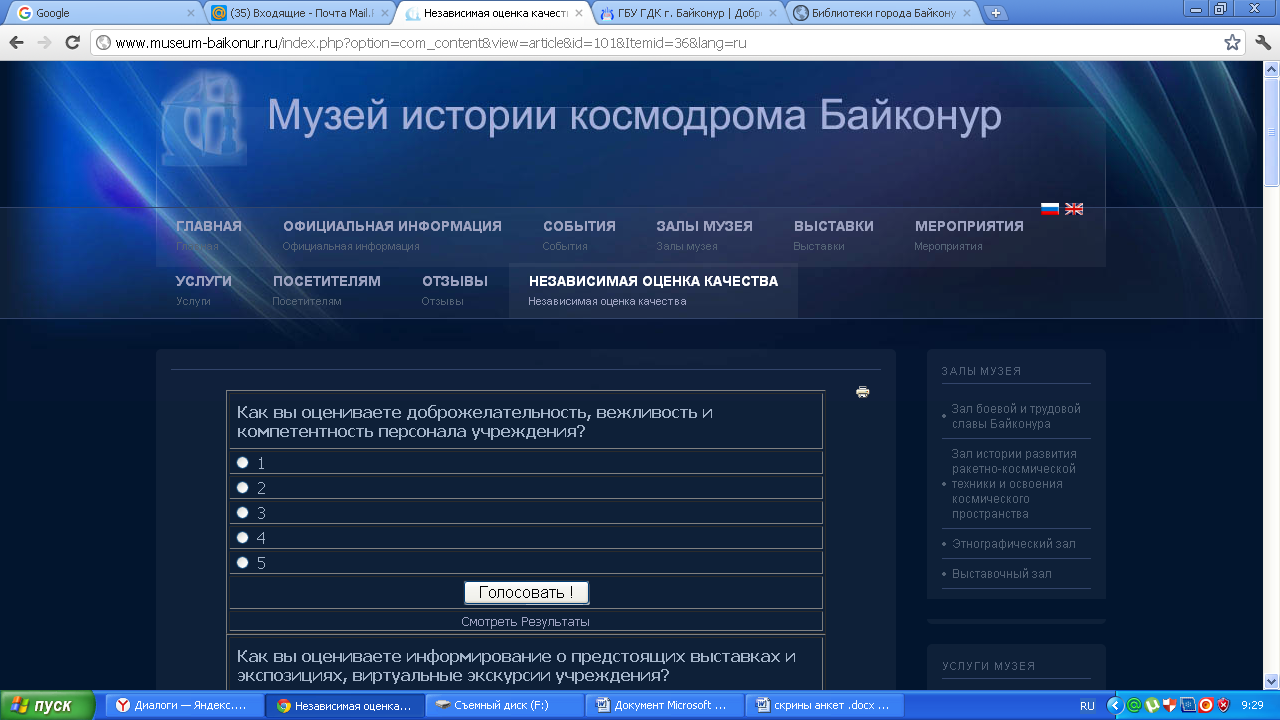 ГБУ ГДК: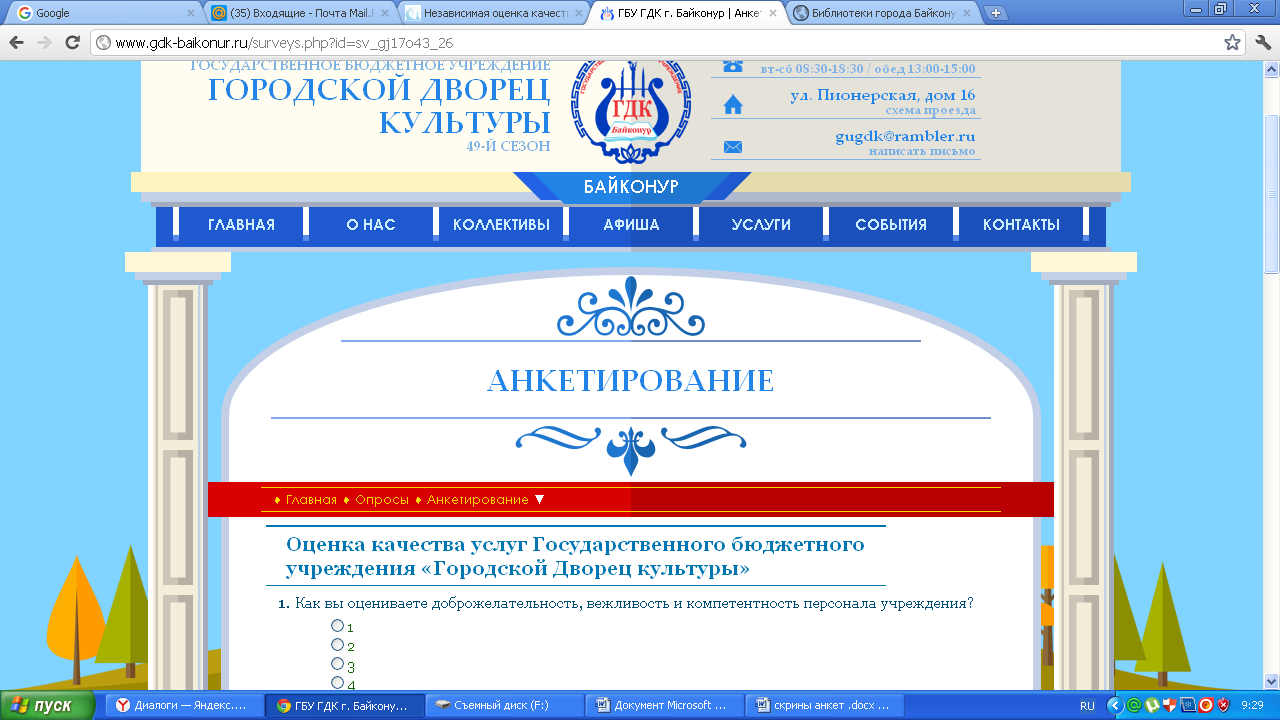 ГБУ ЦБС: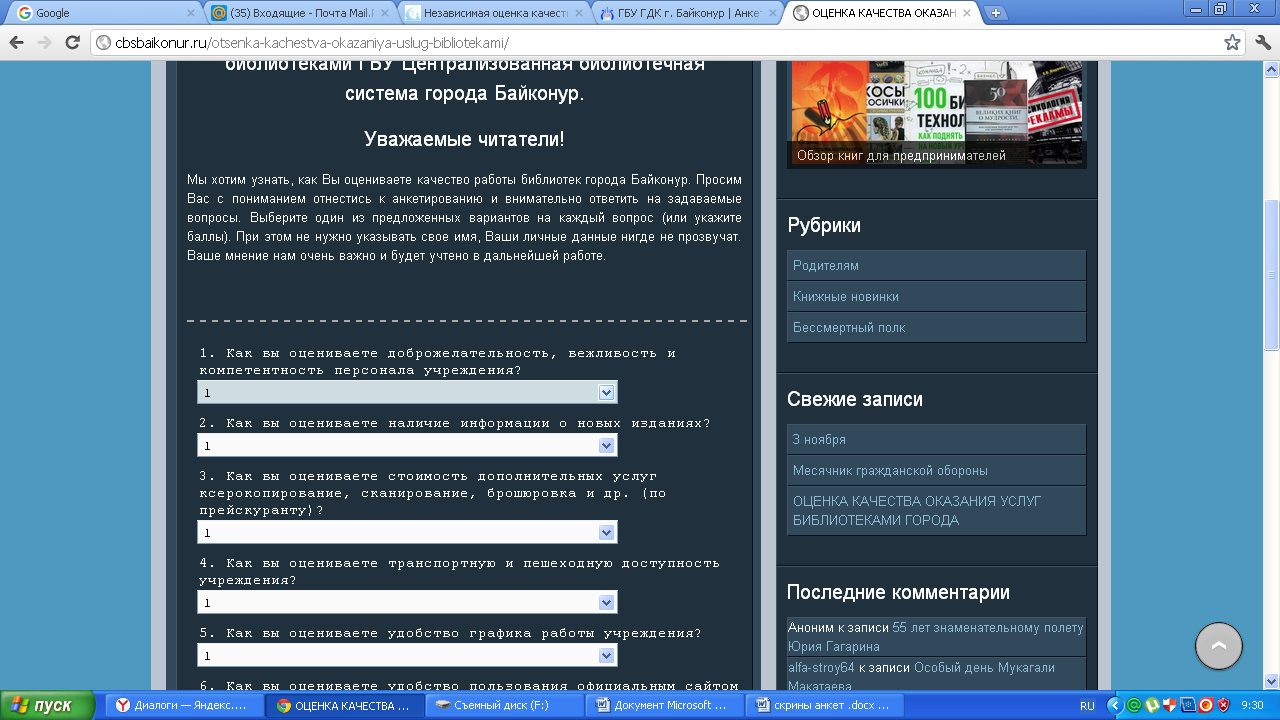 График положительных и отрицательных оценок онлайн опроса:Вывод:Руководителям учреждений культуры, ознакомиться с показателями неудовлетворенности:комфортностью условий предоставления услуг и доступность их получения;качеством обслуживания;качеством оказания услуг.В связи с выявленными проблемами необходимо:1) разработать план по укреплению и развитию материально-технической базы (как в части ремонта помещений, так и в части обеспечения оборудованием удобной мебелью, чтобы создать более комфортные условия для посетителей);2) повышать информированность населения об оказываемых услугах (организовать заочные формы консультирования, предоставлять непосредственно в учреждении информационные материалы, в которых актуальные сведения излагались бы в доступной форме, разработать план мероприятий по развитию официальных сайтов, актуализации, взаимодействовать со СМИ).СВОДНАЯ ТАБЛИЦА РЕЗУЛЬТАТОВ ОЦЕНКИ КАЧЕСТВА ОКАЗАНИЙ УСЛУГ ПОДВЕДОМСТВЕННЫМИ УМПТиС УЧРЕЖДЕНИЯМИ КУЛЬТУРЫ	Общий (итоговый) балл для учреждения рассчитан, как сумма всех значений показателей независимой оценки качества работы учреждения. На основании полученного результата учреждению присвоено соответствующее место в рейтинге учреждений.Организациям культуры на основании результатов проведения независимой оценки и предложений по улучшению качества деятельности организаций культуры необходимо разработать планы мероприятий по повышению качества оказания услуг и обеспечить их выполнение. План мероприятий (пример):Наименование учреждения Филиал ФИО руководителя Государственное бюджетное учреждение «Централизованная библиотечная система» (ГБУ ЦБС)Центральная городская библиотека(заведующая Трошина Виктория Борисовна)Неспанова Ольга ВасильевнаГосударственное бюджетное учреждение «Централизованная библиотечная система» (ГБУ ЦБС)Центральная городская детская библиотека им. А.С. Пушкина(заведующая Демина Светлана Викторовна)Неспанова Ольга ВасильевнаГосударственное бюджетное учреждение «Централизованная библиотечная система» (ГБУ ЦБС)Библиотека семейного чтения (филиал №5)(заведующая Залгараева Баян Мадинаевна)Неспанова Ольга ВасильевнаГосударственное бюджетное учреждение «Централизованная библиотечная система» (ГБУ ЦБС)Библиотека им.Т. Шевченко (филиал №1)(заведующая Кузнецова Ольга Игоревна)Неспанова Ольга ВасильевнаГосударственное бюджетное учреждение «Музей истории космодрома Байконур» (ГБУ МИКБ)нетЩур Эвелина АлександровнаГосударственное бюджетное учреждение «Городской Дворец культуры»(ГБУ ГДК)нетМалыгина Светлана ЗбыховнаНаименование информационного объекта (требования)Макс. значение, баллГБУ ГДКГБУ МИКБГБУ ЦБСОбщая информация об учреждении;0,50,50,50,5Информация о государственном задании на текущий финансовый год;1111Информация о выполнении государственного задания за отчетный финансовый год;1111Информация о плане финансово-хозяйственной деятельности на текущий год;1111Информация о годовой бухгалтерской отчетности за отчетный финансовый год;1111Информация о результатах деятельности и об использовании имущества;1111Информация о контрольных мероприятиях и их результатах за отчетный финансовый год.0,50,50,50,5ИТОГОМакс. значение6 баллов666Наименование требования/информационного объекта <*>Макс. значение, баллыГБУГДКГБУМИКБГБУЦБС от 0 – 4 балловПолное наименование организации культуры, сокращенное наименование организации культуры1111 от 0 – 4 балловПочтовый адрес, схема размещения организации культуры, схема проезда0,50,50,50,5 от 0 – 4 балловАдрес электронной почты0,50,50,50,5 от 0 – 4 балловСтруктура организации культуры1111 от 0 – 4 балловСведения об учредителе, учредительные документы организации культуры1-11 от 0 до 4 балловОбщая информация об учреждении;0,50,50,50,5 от 0 до 4 балловИнформация о государственном задании на текущий финансовый год;0,50,50,50,5 от 0 до 4 балловИнформация о выполнении государственного задания за отчетный финансовый год;0,50,50,50,5 от 0 до 4 балловИнформация о плане финансово-хозяйственной деятельности на текущий год;0,50,50,5- от 0 до 4 балловИнформация о годовой бухгалтерской отчетности за отчетный финансовый год;0,5--- от 0 до 4 балловИнформация о результатах деятельности и об использовании имущества;0,5--- от 0 до 4 балловИнформация о контрольных мероприятиях и их результатах за отчетный финансовый год.1---от 0 до 5 балловПеречень услуг, оказываемых организацией культуры.1111от 0 до 5 балловОграничения по ассортименту услуг0,5---от 0 до 5 балловОграничения по потребителям услуг0,5---от 0 до 5 балловДополнительные услуги, оказываемые организацией культуры0,5---от 0 до 5 балловУслуги, оказываемые на платной основе.1111от 0 до 5 балловСтоимость оказываемых услуг1111от 0 до 5 балловПредоставление преимущественного права пользования услугами учреждения0,5-0,5-от 0 до 5 балловСохранение возможности навигации по сайту при отключении графических элементов оформления сайта, карта сайта0,5---от 0 до 5 балловВремя доступности информации с учетом перерывов в работе сайта0,5---от 0 до 5 балловНаличие независимой системы учета посещений сайта.0,50,50,50,5от 0 до 5 балловРаскрытие информации независимой системы учета посещений сайта0,50,50,50,5от 0 до 5 балловНаличие встроенной системы контекстного поиска по сайту0,5-0,50,5от 0 до 5 балловБесплатность, доступность информации0,50,50,50,5от 0 до 5 балловОтсутствие нарушений отображения, форматирования или иных дефектов0,50,50,50,5от 0 до 5 балловДата и время размещения информации0,50,50,50,5от 0 до 5 балловДоступ к разделу "Независимая оценка качества предоставления услуг" должен быть обеспечен не более чем за 2 перехода по сайту с использованием меню навигации0,50,50,50,5от 0 до 4 баллов Электронный билет организации культуры/электронный каталог/1---от 0 до 4 баллов Он-лайн регистрация/возможность бронирования билетов/электронных документов1---от 0 до 4 баллов Электронная очередь/электронная запись в учреждение1---от 0 до 4 баллов Виртуальные экскурсии по организации культуры1---от 0 до 4 балловИнформация о руководителе организации культуры, информация об официальных мероприятиях, визитах и о рабочих поездках руководителя организации культуры0,50,50,50,5от 0 до 4 балловСостав работников, фамилии, имена, отчества, должности руководящего состава организации культуры0,50,50,50,5от 0 до 4 балловРежим, график работы организации культуры1111от 0 до 4 балловТелефон справочной службы, телефон руководителя организации культуры (приемная)0,50,50,50,5от 0 до 4 балловРаздел для направления предложений по улучшению качества услуг организации0,5---от 0 до 4 балловОнлайн-консультант организации культуры (система мгновенных сообщений и интерактивного общения с представителем организации культуры)1---от 0 – 4 балловСсылка на раздел оценки качества оказания услуг организации культуры (или виджет на сайте учреждения)0,50,50,50,5от 0 – 4 балловСсылка (баннер) на автоматизированную систему независимой оценки качества оказания услуг организаций культуры0,50,50,50,5от 0 – 4 балловИнформационные сообщения о проведении независимой оценки1,0---от 0 – 4 балловПорядок (методика) проведения независимой оценки качества услуг организации культуры0,50,50,50,5от 0 – 4 балловРезультаты независимой оценки качества оказания услуг организации культуры1,0---от 0 – 4 балловПредложения об улучшении качества их деятельности; план по улучшению качества работы организации культуры0,5---ИТОГОМаксимальное значение: 30 балловМаксимальное значение: 30 баллов151716Сведения об учредителе, учредительные документы организации культурыИнформация о плане финансово-хозяйственной деятельности на текущий годИнформация о годовой бухгалтерской отчетности за отчетный финансовый годИнформация о результатах деятельности и об использовании имуществаИнформация о контрольных мероприятиях и их результатах за отчетный финансовый годОграничения по ассортименту услугОграничения по потребителям услугДополнительные услуги, оказываемые организацией культурыПредоставление преимущественного права пользования услугами учрежденияСохранение возможности навигации по сайту при отключении графических элементов оформления сайта, карта сайтаВремя доступности информации с учетом перерывов в работе сайтаНаличие встроенной системы контекстного поиска по сайтуЭлектронный билет организации культуры/электронный каталог/Он-лайн регистрация/возможность бронирования билетов/электронных документовЭлектронная очередь/электронная запись в учреждениеВиртуальные экскурсии по организации культурыРаздел для направления предложений по улучшению качества услуг организацииОнлайн-консультант организации культуры (система мгновенных сообщений и интерактивного общения с представителем организации культуры)Информационные сообщения о проведении независимой оценкиРезультаты независимой оценки качества оказания услуг организации культурыПредложения об улучшении качества их деятельности; план по улучшению качества работы организации культурыМетодических рекомендаций Министерства культуры РФ от  №2830Методических рекомендаций Министерства культуры РФ от  №2830Методических рекомендаций Министерства культуры РФ от  №2830ГБУ ГДКГБУ МИКБГБУ ЦБСГруппа организаций культурыПараметрыКоличество анкет150анкет150анкет150анкетМалые организации культурыКоличество получателей услуг в месяц не более 2000100 - 200150анкет150анкет150анкетот 0 до 5 баллов100% до 90%высокий балот 0 до 5 баллов89%  до 80 %на 1 бал меньшеот 0 до 5 баллов79 %  до 60 %на 1 бал меньшеот 0 до 5 баллов59 % -  50 %на 1 бал меньшеот 0 до 5 балловниже 50 %0 баловот 0 до 7 баллов100% до 90%высокий балот 0 до 7 баллов89%  до 80 %на 1 бал меньшеот 0 до 7 баллов79 %  до 60 %на 1 бал меньшеот 0 до 7 баллов59 % до 50 %на 1 бал меньшеот 0 до 7 баллов49 % до 40%на 1 бал меньшеот 0 до 7 балловниже 40 %0 баловВозраст респондентовГБУ ГДКГБУ МИКБГБУ ЦБС18-2420242225-3531413036-5062586851-60332526свыше 60424 Уровень образованияГБУ ГДКГБУ МИКБГБУ ЦБСНеполное среднее (9 классов и меньше)110Среднее (оконченная школа, ПТУ)141517Среднее специальное (техникум и т.д.)282832Неоконченное высшее8167Высшее999094Получить информацию об услугах практически невозможно;Чтобы получить информацию, приходиться приложить усилия;Все устраивает, нужную информацию получить достаточно легко.от 0 до 5 балловГБУ ГДК66%3 баллаот 0 до 5 балловГБУ МИКБ64%3 баллаот 0 до 5 балловГБУ ЦБС68,6%3 баллаПолучить информацию о мероприятиях практически невозможно;Чтобы получить информацию, приходится приложить усилия;Все устраивает, нужную информацию получить достаточно легко.от 0 до 5 балловГБУ ГДК66,7%3 баллаот 0 до 5 балловГБУ МИКБ63,3%3 баллаот 0 до 5 балловГБУ ЦБС64,0%3 баллаВарианты ответовГБУ ГДКГБУ МИКБГБУ ЦБСПроведение собственного досуга	694516Получение новых знаний, развитие собственного творческого потенциала215549Образование моего ребенка (внука)293135Общение с людьми1549Другое (укажите) _________________003Затрудняюсь ответить161538Варианты ответовГБУ ГДКГБУ МИКБГБУ ЦБСУлучшилась181535Скорее улучшилась303328Осталась на прежнем уровне 333619Скорее ухудшилась501Ухудшилась310Затрудняюсь ответить 616567от 0 до 7 балловГБУ ГДК32%0 баллаот 0 до 7 балловГБУ МИКБ32%0 баллаот 0 до 7 балловГБУ ЦБС42%3 балла100% до 90 %высокий бал89%  до 80 %на 1 бал меньше79 %  до 60 %на 1 бал меньше59 % до 50 %на 1 бал меньше49 % до 40%на 1 бал меньшениже 40 %0 баловГДКМИКБЦБСКакое утверждение на ваш взгляд, лучше всего характеризует доступность информации об услугах нашего учреждения?Какое утверждение на ваш взгляд, лучше всего характеризует доступность информации об услугах нашего учреждения?Какое утверждение на ваш взгляд, лучше всего характеризует доступность информации об услугах нашего учреждения?Какое утверждение на ваш взгляд, лучше всего характеризует доступность информации об услугах нашего учреждения?Получить информацию об услугах практически невозможно413739Получить информацию об услугах практически невозможно(28% от опрашиваемых)(28% от опрашиваемых)(28% от опрашиваемых)Какое утверждение на ваш взгляд, лучше всего характеризует доступность информации о мероприятиях нашего учреждения?Какое утверждение на ваш взгляд, лучше всего характеризует доступность информации о мероприятиях нашего учреждения?Какое утверждение на ваш взгляд, лучше всего характеризует доступность информации о мероприятиях нашего учреждения?Какое утверждение на ваш взгляд, лучше всего характеризует доступность информации о мероприятиях нашего учреждения?Чтобы получить информацию, приходится приложить усилия                                              433646Чтобы получить информацию, приходится приложить усилия                                              (31% от опрашиваемых)(31% от опрашиваемых)(31% от опрашиваемых)Из каких источников Вы получаете информацию о мероприятиях учреждений культуры?Из каких источников Вы получаете информацию о мероприятиях учреждений культуры?Из каких источников Вы получаете информацию о мероприятиях учреждений культуры?Из каких источников Вы получаете информацию о мероприятиях учреждений культуры?официальный сайт222519афиша742612социальные сети393421Часто Вы посещаете данное учреждение? Часто Вы посещаете данное учреждение? Часто Вы посещаете данное учреждение? Часто Вы посещаете данное учреждение? посетил впервые520-не посещая165057не посещая(38% не посещают учреждения культуры ЦБС, МИКБ)(38% не посещают учреждения культуры ЦБС, МИКБ)(38% не посещают учреждения культуры ЦБС, МИКБ)Если Вы пользовались услугами данного учреждения ранее, то как, по Вашему мнению, изменилась его работа за этот год?Если Вы пользовались услугами данного учреждения ранее, то как, по Вашему мнению, изменилась его работа за этот год?Если Вы пользовались услугами данного учреждения ранее, то как, по Вашему мнению, изменилась его работа за этот год?Если Вы пользовались услугами данного учреждения ранее, то как, по Вашему мнению, изменилась его работа за этот год?осталась на прежнем уровне333619осталась на прежнем уровне24% от опрашиваемых24% от опрашиваемых24% от опрашиваемыхухудшилась810ухудшилась(6% от опрашиваемых)(6% от опрашиваемых)(6% от опрашиваемых)затрудняюсь ответить616567ПоказателиВарианты ответовГБУ ГДКГБУ ГДКГБУ МИКБГБУ МИКБГБУ ЦБСГБУ ЦБСПоказателиВарианты ответовкол-во%кол-во%кол-во%Чистотой в помещениях учрежденияУдовлетворен10670,6710368,6710368,67Чистотой в помещениях учрежденияЧастично удовлетворен2416,001610,671912,67Чистотой в помещениях учрежденияНе удовлетворен64,0010,6600Чистотой в помещениях учрежденияЗатрудняюсь ответить149,333020,02818,66Чистотой в туалетахУдовлетворен4932,676140,675637,00Чистотой в туалетахЧастично удовлетворен4026,674429,333221,00Чистотой в туалетахНе удовлетворен2516,6685,3300Чистотой в туалетахЗатрудняюсь ответить3624,003724,676342,00Освещением в помещениях учрежденияУдовлетворен7650,679261,338758,00Освещением в помещениях учрежденияЧастично удовлетворен3523,332416,002919,30Освещением в помещениях учрежденияНе удовлетворен2516,6710,6732,00Освещением в помещениях учрежденияЗатрудняюсь ответить149,333322,003120,70Оформлением помещенияУдовлетворен8355,338959,348456,00Оформлением помещенияЧастично удовлетворен4228,002617,333221,30Оформлением помещенияНе удовлетворен138,6732,0032,00Оформлением помещенияЗатрудняюсь ответить128,003221,333020,70Температурой в помещенияхУдовлетворен4228,007550,006644,00Температурой в помещенияхЧастично удовлетворен3624,002516,673322,00Температурой в помещенияхНе удовлетворен5436,00117,3353,30Температурой в помещенияхЗатрудняюсь ответить1812,003926,004630,70от 0 до 5 балловГБУ ГДК71,10%3 баллаот 0 до 5 балловГБУ МИКБ74,00%3 баллаот 0 до 5 балловГБУ ЦБС72,00%3 баллаПоказателиВарианты ответовГБУ ГДКГБУ ГДКГБУ МИКБГБУ МИКБГБУ ЦБСГБУ ЦБСПоказателиВарианты ответовкол-во%кол-во%кол-во%Чистотой в помещениях учрежденияНе удовлетворен64,0010,6600Чистотой в туалетахНе удовлетворен2516,6685,3300Освещением в помещениях учрежденияНе удовлетворен2516,6710,6732,00Оформлением помещенияНе удовлетворен138,6732,0032,00Температурой в помещенияхНе удовлетворен5436,00117,3353,30ПоказателиВарианты ответовГБУ ГДКГБУ ГДКГБУ МИКБГБУ МИКБГБУ ЦБСГБУ ЦБСГБУ ЦБСПоказателиВарианты ответовкол-во%кол-во%кол-вокол-во%Внешним видом персонала Удовлетворен8758,0010167,3367,339362,00Внешним видом персонала Частично удовлетворен2718,001711,3311,332214,53Внешним видом персонала Не удовлетворен85,3310,670,6742,80Внешним видом персонала Затрудняюсь ответить2818,673120,6720,673120,67Вежливостью, тактичностью  и доброжелательностью сотрудников учрежденияУдовлетворен8959,3310066,6766,679966,00Вежливостью, тактичностью  и доброжелательностью сотрудников учрежденияЧастично удовлетворен3926,002214,6714,672214,67Вежливостью, тактичностью  и доброжелательностью сотрудников учрежденияНе удовлетворен64,0021,331,3321,33Вежливостью, тактичностью  и доброжелательностью сотрудников учрежденияЗатрудняюсь ответить1610,672617,3317,332718,00Компетентностью и уровнем профессионализма специалистовУдовлетворен7852,009966,0066,008556,53Компетентностью и уровнем профессионализма специалистовЧастично удовлетворен3724,671610,6710,673120,67Компетентностью и уровнем профессионализма специалистовНе удовлетворен117,3332,002,0042,80Компетентностью и уровнем профессионализма специалистовЗатрудняюсь ответить2416,003221,3321,333020,00Обслуживанием в гардеробеУдовлетворен7550,007046,6746,676644,00Обслуживанием в гардеробеЧастично удовлетворен3926,002416,0016,002818,67Обслуживанием в гардеробеНе удовлетворен96,0021,331,3364,00Обслуживанием в гардеробеЗатрудняюсь ответить2718,005436,0036,005033,33от 0 до 5 балловГБУ ГДК54,84%2 баллаот 0 до 5 балловГБУ МИКБ61,67%3 баллаот 0 до 5 балловГБУ ЦБС57,00%2 балла100% до 90высокий бал89%  до 80 %на 1 бал меньше79 %  до 60 %на 1 бал меньше59 % -  50 %на 1 бал меньшениже 50 %0 баловВарианты ответовГБУ ГДКГБУ ГДКГБУ МИКБГБУ МИКБГБУ ЦБСГБУ ЦБСГБУ ЦБСВарианты ответовкол-во%кол-во%кол-вокол-во%Внешним видом персоналаВнешним видом персоналаВнешним видом персоналаВнешним видом персоналаВнешним видом персоналаВнешним видом персоналаВнешним видом персоналаВнешним видом персоналаНе удовлетворен85,3310,670,6742,80Вежливостью, тактичностью  и доброжелательностью сотрудников учрежденияВежливостью, тактичностью  и доброжелательностью сотрудников учрежденияВежливостью, тактичностью  и доброжелательностью сотрудников учрежденияВежливостью, тактичностью  и доброжелательностью сотрудников учрежденияВежливостью, тактичностью  и доброжелательностью сотрудников учрежденияВежливостью, тактичностью  и доброжелательностью сотрудников учрежденияВежливостью, тактичностью  и доброжелательностью сотрудников учрежденияВежливостью, тактичностью  и доброжелательностью сотрудников учрежденияНе удовлетворен64,0021,331,3321,33Компетентностью и уровнем профессионализма специалистовКомпетентностью и уровнем профессионализма специалистовКомпетентностью и уровнем профессионализма специалистовКомпетентностью и уровнем профессионализма специалистовКомпетентностью и уровнем профессионализма специалистовКомпетентностью и уровнем профессионализма специалистовКомпетентностью и уровнем профессионализма специалистовКомпетентностью и уровнем профессионализма специалистовНе удовлетворен117,3332,002,0042,80Обслуживанием в гардеробеОбслуживанием в гардеробеОбслуживанием в гардеробеОбслуживанием в гардеробеОбслуживанием в гардеробеОбслуживанием в гардеробеОбслуживанием в гардеробеОбслуживанием в гардеробеНе удовлетворен96,0021,331,3364,00ПоказателиВарианты ответовВарианты ответовГБУ ГДКГБУ ГДКГБУ ГДКГБУ МИКБГБУ МИКБГБУ МИКБГБУ ЦБСГБУ ЦБСПоказателиВарианты ответовВарианты ответовкол-во%%кол-вокол-во%кол-во%Наличием информационных указателей и табличек на дверях помещенийНаличием информационных указателей и табличек на дверях помещенийУдовлетворен8858,67919160,6760,6710368,70Наличием информационных указателей и табличек на дверях помещенийНаличием информационных указателей и табличек на дверях помещенийЧастично удовлетворен3724,67181812,0012,002315,30Наличием информационных указателей и табличек на дверях помещенийНаличием информационных указателей и табличек на дверях помещенийНе удовлетворен96,00332,002,0032,00Наличием информационных указателей и табличек на дверях помещенийНаличием информационных указателей и табличек на дверях помещенийЗатрудняюсь ответить1610,66383825,3325,332114,00Графиком работы учрежденияГрафиком работы учрежденияУдовлетворен8959,34888858,6758,678556,70Графиком работы учрежденияГрафиком работы учрежденияЧастично удовлетворен1812,00232315,3315,333120,67Графиком работы учрежденияГрафиком работы учрежденияНе удовлетворен2013,33221,331,3321,33Графиком работы учрежденияГрафиком работы учрежденияЗатрудняюсь ответить2315,33373724,6724,673221,30Достаточностью и удобством мест ожидания для посетителейДостаточностью и удобством мест ожидания для посетителейУдовлетворен6946,00848456,0056,007650,7Достаточностью и удобством мест ожидания для посетителейДостаточностью и удобством мест ожидания для посетителейЧастично удовлетворен3825,34292919,3319,333523,30Достаточностью и удобством мест ожидания для посетителейДостаточностью и удобством мест ожидания для посетителейНе удовлетворен2617,33996,006,0053,33Достаточностью и удобством мест ожидания для посетителейДостаточностью и удобством мест ожидания для посетителейЗатрудняюсь ответить1711,33282818,6718,673422,67Техническим оснащением учреждения культурыТехническим оснащением учреждения культурыУдовлетворен6241,33707046,6746,676442,67Техническим оснащением учреждения культурыТехническим оснащением учреждения культурыЧастично удовлетворен4127,34333322,0022,004127,34Техническим оснащением учреждения культурыТехническим оснащением учреждения культурыНе удовлетворен2315,33553,333,3353,33Техническим оснащением учреждения культурыТехническим оснащением учреждения культурыЗатрудняюсь ответить2416,00424228,0028,004026,66Стоимостью предоставляемых платных услугСтоимостью предоставляемых платных услугУдовлетворен4630,67626241,3341,335939,33Стоимостью предоставляемых платных услугСтоимостью предоставляемых платных услугЧастично удовлетворен3422,67363624,0024,003221,33Стоимостью предоставляемых платных услугСтоимостью предоставляемых платных услугНе удовлетворен3020,00774,674,6774,67Стоимостью предоставляемых платных услугСтоимостью предоставляемых платных услугЗатрудняюсь ответить4026,66454530,0030,005234,67от 0 до 7 балловГБУ ГДК47,20%3 баллаот 0 до 7 балловГБУ МИКБ52,67%4 баллаот 0 до 7 балловГБУ ЦБС51,62%4 балла100% до 90высокий бал89%  до 80 %на 1 бал меньше79 %  до 60 %на 1 бал меньше59 % до 50 %на 1 бал меньше49 % до 40%на 1 бал меньшениже 40 %0 баловВарианты ответовГБУ ГДКГБУ ГДКГБУ МИКБГБУ МИКБГБУ ЦБСГБУ ЦБСВарианты ответовкол-во%кол-во%кол-во%Удовлетворен8254,678758,007852,66Частично удовлетворен4731,333020,003724,67Не удовлетворен32,0010,6732,00Затрудняюсь ответить1812,003221,333120,67от 0 до 7 балловГБУ ГДК54,67%4 баллаот 0 до 7 балловГБУ МИКБ58,00%4 баллаот 0 до 7 балловГБУ ЦБС52,66%4 балла100% до 90высокий бал89%  до 80 %на 1 бал меньше79 %  до 60 %на 1 бал меньше59 % до 50 %на 1 бал меньше49 % до 40%на 1 бал меньшениже 40 %баловВарианты ответовГБУ ГДКГБУ ГДКГБУ ГДКГБУ МИКБГБУ МИКБГБУ МИКБГБУ ЦБСГБУ ЦБСГБУ ЦБСВарианты ответовкол-во%%кол-вокол-во%кол-во%%Наличием информационных указателей и табличек на дверях помещенийНаличием информационных указателей и табличек на дверях помещенийНаличием информационных указателей и табличек на дверях помещенийНаличием информационных указателей и табличек на дверях помещенийНаличием информационных указателей и табличек на дверях помещенийНаличием информационных указателей и табличек на дверях помещенийНаличием информационных указателей и табличек на дверях помещенийНаличием информационных указателей и табличек на дверях помещенийНаличием информационных указателей и табличек на дверях помещенийНаличием информационных указателей и табличек на дверях помещенийНе удовлетворен96,00332,002,0032,002,00Затрудняюсь ответить1610,66383825,3325,332114,0014,00Графиком работы учрежденияГрафиком работы учрежденияГрафиком работы учрежденияГрафиком работы учрежденияГрафиком работы учрежденияГрафиком работы учрежденияГрафиком работы учрежденияГрафиком работы учрежденияГрафиком работы учрежденияНе удовлетворен2013,33221,331,3321,331,33Затрудняюсь ответить2315,33373724,6724,673221,3021,30Достаточностью и удобством мест ожидания для посетителейДостаточностью и удобством мест ожидания для посетителейДостаточностью и удобством мест ожидания для посетителейДостаточностью и удобством мест ожидания для посетителейДостаточностью и удобством мест ожидания для посетителейДостаточностью и удобством мест ожидания для посетителейДостаточностью и удобством мест ожидания для посетителейДостаточностью и удобством мест ожидания для посетителейДостаточностью и удобством мест ожидания для посетителейНе удовлетворен2617,33996,006,0053,333,33Затрудняюсь ответить1711,33282818,6718,673422,6722,67Техническим оснащением учреждения культурыТехническим оснащением учреждения культурыТехническим оснащением учреждения культурыТехническим оснащением учреждения культурыТехническим оснащением учреждения культурыТехническим оснащением учреждения культурыТехническим оснащением учреждения культурыТехническим оснащением учреждения культурыТехническим оснащением учреждения культурыНе удовлетворен2315,33553,333,3353,333,33Затрудняюсь ответить2416,00424228,0028,004026,6626,66Стоимостью предоставляемых платных услугСтоимостью предоставляемых платных услугСтоимостью предоставляемых платных услугСтоимостью предоставляемых платных услугСтоимостью предоставляемых платных услугСтоимостью предоставляемых платных услугСтоимостью предоставляемых платных услугСтоимостью предоставляемых платных услугСтоимостью предоставляемых платных услугНе удовлетворен3020,00774,674,6774,674,67Затрудняюсь ответить4026,66454530,0030,005234,6734,67БаллыВопросы по которым просчитываются баллыКоличество полученных балловКоличество полученных балловКоличество полученных балловБаллыВопросы по которым просчитываются баллыГБУ ГДКГБУ МИКБГБУ ЦБСот 0 до 5Как вы оцениваете информирование: о новых мероприятиях учреждения?о предстоящих выставках и экспозициях?наличие информации о новых изданиях?«5» – 32 чел (80%)«4» – 4 чел (10%)«3» – 3 чел(7,5%)«2» – 0( 0%)«1» – 1чел( 2,5%)Итого: 4,65«5» – 30 чел (75%)«4» – 8 чел (20%)«3» – 2 чел(5%)«2» – 0( 0%)«1» – 0 чел(0%)Итого: 4,70«5» – 2 чел (5%)«4» – 12 чел (30%)«3» – 16 чел(40%)«2» – 7( 17,5%)«1» – 3 чел(7,5%)Итого: 3,07от 0 до 5Как вы оцениваете транспортную и пешеходную доступность учреждения?«5» – 22 чел (55%)«4» – 6 чел (15%)«3» – 9 чел(22,5%)«2» – 3 чел(7,5%)«1» – 0 чел( 0%)Итого: 4,18«5» – 28 чел (70%)«4» – 5 чел (12,5%)«3» – 7 чел(17,5%)«2» – 0 чел(0%)«1» – 0 чел( 0%)Итого: 4,52«5» – 24 чел (60,5%)«4» – 15 чел (37,5%)«3» – 1 чел(2%)«2» – 0 чел(0%)«1» – 0 чел( 0%)Итого: 4,57от 0 до 5Как вы оцениваете материально-техническое обеспечение учреждения культуры«5» – 24 чел (60,5%)«4» – 11 чел (27,5%)«3» – 4 чел(10%)«2» – 1 чел(2%)«1» – 0 чел( 0%)Итого: 4,45«5» – 27 чел (67,5%)«4» – 11 чел (27,5%)«3» – 2 чел(5%)«2» – 0 чел(0%)«1» – 0 чел( 0%)Итого: 4,62«5» – 2 чел (5%)«4» – 25 чел (62,5%)«3» – 9 чел(22,5%)«2» – 2 чел(5%)«1» – 2 чел( 5%)Итого: 3,52от 0 до 5Как вы оцениваете уровень комфортности пребывания в учреждении (места для сидения, гардероб, чистоту помещений)?«5» – 30 чел (75,5%)«4» – 9 чел (22,5%)«3» – 1 чел(2%)«2» – 0 чел(0%)«1» – 0 чел( 0%)Итого: 4,73«5» – 33 чел (82,5%)«4» – 5 чел (12,5%)«3» – 2 чел(5%)«2» – 0 чел(0%)«1» – 0 чел( 0%)Итого: 4,77«5» – 32 чел (80,0%)«4» – 6 чел (15%)«3» – 0 чел(0%)«2» – 0 чел(0%)«1» – 2 чел( 5%)Итого: 4,65от 0 до 5Как вы оцениваете удобство графика работы учреждения?«5» – 37 чел (93%)«4» – 2 чел (5%)«3» – 1 чел(2%)«2» – 0 чел(0%)«1» – 0 чел( 0%)Итого: 4,90«5» – 32 чел (80,5%)«4» – 7 чел (17,5%)«3» – 1 чел(2%)«2» – 0 чел(0%)«1» – 0 чел( 0%)Итого: 4,72«5» – 26 чел (65%)«4» – 10 чел (25%)«3» – 0 чел(0%)«2» – 0 чел(0%)«1» – 4 чел( 10%)Итого: 4,35от 0 до 5Как вы оцениваете доброжелательность, вежливость и компетентность персонала учреждения?«5» – 34 чел (85%)«4» – 6 чел (15%)«3» – 0 чел(0%)«2» – 0 чел(0%)«1» – 0 чел( 0%)Итого: 4,85«5» – 40 чел (100%)«4» – 0 чел (0%)«3» – 0 чел(0%)«2» – 0 чел(0%)«1» – 0 чел( 0%)Итого: 5,0«5» – 36 чел (90,5%)«4» – 3 чел (7,5%)«3» – 1 чел(2%)«2» – 0( 0%)«1» – 0 чел(0%)Итого: 4,87от 0 до 5Как вы оцениваете удобство пользования официальным сайтом?«5» – 35 чел (88%)«4» – 4 чел (10%)«3» – 0 чел(0%)«2» – 1 чел(2%)«1» – 0 чел( 0%)Итого: 4,83«5» – 38 чел (95%)«4» – 2 чел (5%)«3» – 0 чел(0%)«2» – 0 чел(0%)«1» – 0 чел( 0%)Итого: 4,90«5» – 30 чел (75,5%)«4» – 7 чел (17,5%)«3» – 2 чел(5%)«2» – 0 чел(0%)«1» – 1 чел( 2%)Итого: 4,62от 0 до 5Как вы оцениваете уровень:качества проводимых мероприятий;удовлетворенность качеством предоставляемых услуг;«5» – 36 чел (90,5%)«4» – 3 чел (7,5%)«3» – 0 чел(0%)«2» –1 чел(2%)«1» – 0 чел( 0%)Итого: 4,85«5» – 35 чел (87,5%)«4» – 5 чел (12,5%)«3» – 0 чел(0%)«2» –0 чел(0%)«1» – 0 чел( 0%)Итого: 4,87«5» – 30 чел (75%)«4» – 6 чел (15%)«3» – 0 чел(0%)«2» –0 чел(0%)«1» – 4 чел( 10%)Итого: 4,45Максимальное количество баллов -40 балловМаксимальное количество баллов -40 баллов37,4438,1034,10Наимено-ваниеорганиза-ции культурыОценка уровня удовлетворенностикачествомоказываемых услугчерез опрос на  официальном сайтеОценка уровня удовлетворенностикачествомоказываемых услугчерез опрос(анкетирование)Оценка уровня открытости и доступностиинформации организации культуры на сайтеwww.bus.gov.ruОценка уровня открытости и доступностиинформации на официальном сайте организацииИтоговая оценкаРейтингНаимено-ваниеорганиза-ции культурымаксимальное количество баллов 40максимальное количество баллов 24максимальное количество баллов 6максимальное количество баллов 30100ГБУ ГДК37,441261570,44IIГБУ МИКБ38,101461775,10IГБУ ЦБС34,101361669,10IIIНаименование мероприятияОснование реализацииСрок реализацииОтветственныйРезультатПоказатели, характеризующие результатРазработка инструментария для сайта по предварительному бронированию/продаже услуг через ИнтернетПо результатам независимой оценке качества (указать реквизиты документа)1 кв. 2017Инженер-программистСокращение времени ожидания предоставления услугиДоля продаж онлайн в общих продажах (не менее 10%)Организация рекреационной зоны для посетителей (вендинговые аппараты, места для сидения, буккроссинг и т.п.)По результатам независимой оценке качества (указать реквизиты документа)4 кв. 2017Заведующих хозяйственной службойКомфортность условий предоставления услугИзучение мнения получателей услуг (анкетирование)